PAUSE TO PONDERWhen life gives you lemons – make lemonade!   Just like Pollyanna, we can always find something to be glad about in every situation.  Why not start a gratitude jar and write down two things every day that you are glad about and grateful for.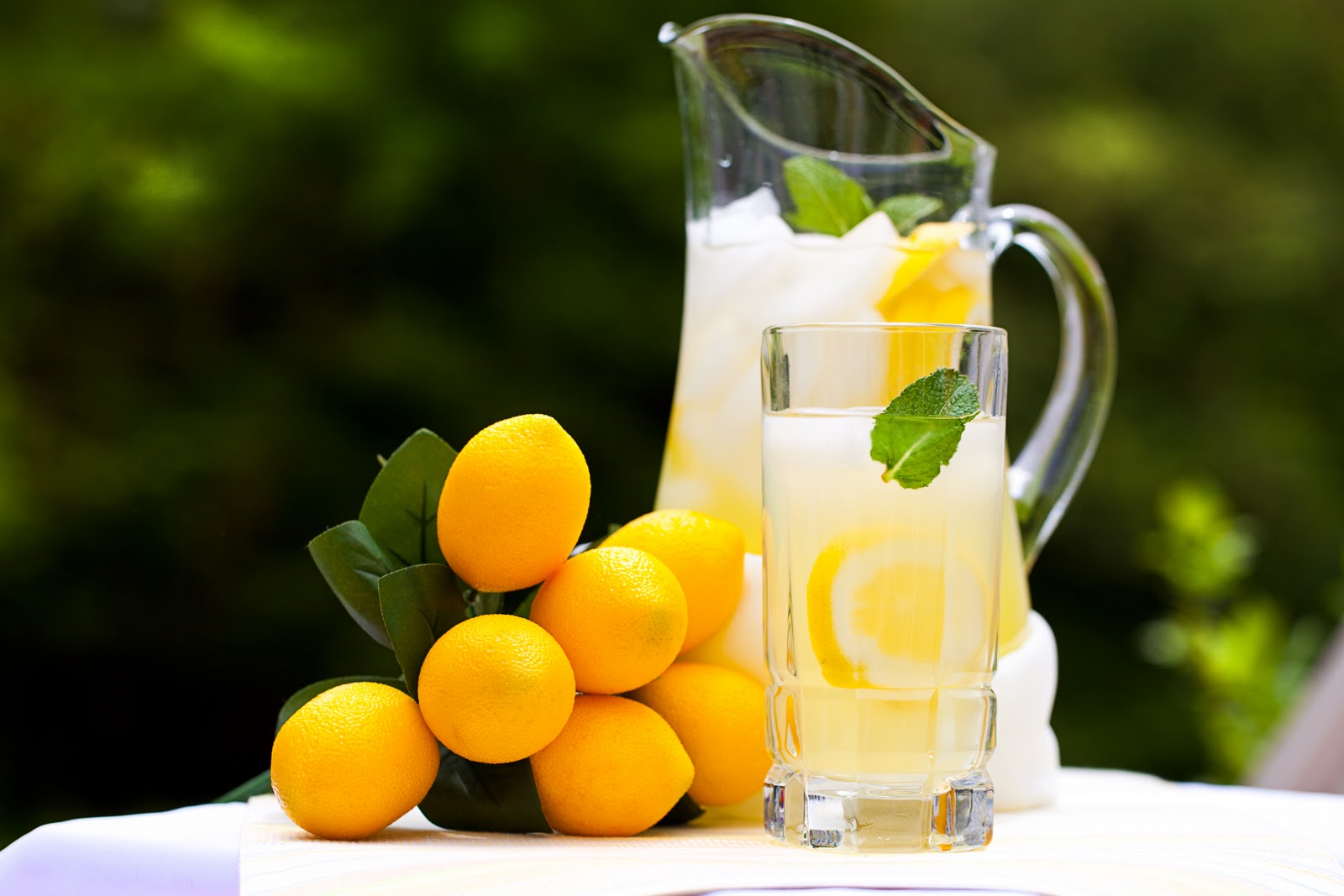 Philomena Cleary